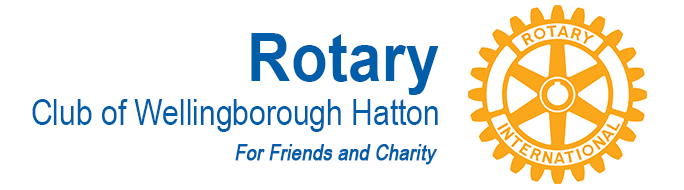 COMMITTEE:	Membership CHAIR:		Tony FranklandDATE:		13th August 2017